Safeguarding curriculum, where to find it.PHSE/RSE Curriculum, where to find it.Spiritual, Moral and Cultural Development, where to find it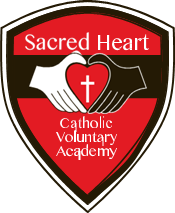 RSE and PSHE and Safeguarding CurriculumRSE and PSHE and Safeguarding CurriculumRSE and PSHE and Safeguarding CurriculumRSE and PSHE and Safeguarding CurriculumRSE and PSHE and Safeguarding CurriculumRSE and PSHE and Safeguarding CurriculumRSE and PSHE and Safeguarding CurriculumAdvent 1 Advent 2 Lent 1 Lent 2 Pentecost 1 Pentecost 2 Whole SchoolAssembly- NSPCC: Speak out to stay safe.Assembly- How can we be inclusive at Sacred Heart  Assembly- Black History MonthPastoral- Worry Boxes in each class (introduce) Assembly: Diwali- firework safetyAntibullying week and activitiesAssembly: AntibullyingAssembly: Road SafetyInternet Safety Week and activitiesChildren’s Mental Health WeekAssembly- Police VisitFire service visitLenten Fundraising Aspirations Week/ Aim high work.World Water DayAssemblies-Train Lines/Playing safely.Assembly Money projectsScience Week and CompetitionSports DayAssembly- Water Safety/Sun SafetyAmbulance Service VisitFirst Aid trainingPupil viewThings I wish my teacher knew about meSafety questionnaires- KS1 and 2Single sex discussions about harmful sexual behaviourSchool Council charity eventRewards and sanctions questionnairesOrdo ThemesWelcomeCreationEncounterBelongingLearningInclusionRosary DiversityIndividuality HolinessGiving YouthKingdomHopePeace Joy Epiphany Discipleship Inspire ChallengeCareHealing Mercy ForgivenessPrayer FastingAlmsgiving Sacrifice Journey Missionary Discipleship Faith Vocation WitnessExamplePentecostPiety KnowledgeUnderstanding Wisdom Parental EngagementPhonics sessionsMaths workshops Antibullying- school approach and when to be concerned.  Online SafetySignposting winter hardship supportChristmas productionsConsultation on RSE CurriculumTraining for senior mental health leadEaster productionCurriculum workshopsLeavers eventsOther Curriculum areas and wider communityRE CurriculumPHSE/RSE themesCollective Worship/ Ordo themesSchool lifeFundamental British values of democracy, individual liberty, the rule of law and mutual respect and tolerance.- Charity work- Remembrance- English – persuasion & debate- Response to local and world events- Menphys Carol concert- Catholic social teachingCome & See Topic 4 (Local Church Community Topic):- EYFS Celebrating- Yr. 1 Special People- Yr. 2 Books- Yr. 3 Journeys- Yr. 4 Community- Yr. 5 Mission- Yr. 6 SourcesCome & See Topic 8- EYFS Friends- Yr. 1 Being Sorry- Yr. 2 Rules- Yr. 3 Choices- Yr. 4 Building Bridges- Yr. 5 Freedom & Responsibility- Yr. 6 HealingTen TenModule 3- Created to live in community- all year groups.TwinklBeing a good friend- F1/2Making the World a better place for everyone- F1/2British people Y1What makes me proud of Britain Y1My Country Y1Living in Britain Y3Democracy Y3Rules, Laws, and responsibilities Y3Liberty Y3Tolerance and respect- Y3What does it mean to be British? Y3Respect Y4Rules Y4Rights without responsibilities? Y4KapowWhat happens when someone breaks the law? Y5Parliament is made up of the House of Commons, the House of Lords and the Monarch. Y5Parliament is where MPs debate issues, propose laws, amend existing laws and challenge the government’s work. Y5JusticeInclusionDiversityRelationshipsIndividualityPeaceLoveDiscipleshipCareForgivenessMissionary DiscipleshipFaithExampleCommunicationKnowledgeUnderstandingWisdomFortitudeChange- Core Values, linked to the Mission statement- Class rules- Chaplaincy team- ECO team- Behaviour strategies - including self- regulation- Good work assemblies- star of the week and Catholic ethos champion- Sports teams (encouraging others to be their best / celebrating the success of others)Promoting equality of opportunity so that all pupils can thrive together, understanding that difference is a positive, not a negative, and that individual characteristics make people unique.AssembliesSpecially chosen books throughout the school linked to Wordsmith topics.Come & See – Other Faiths teaching.Come & See CAFOD Topic 9:- EYFS Our World- Yr 1. Neighbours- Yr. 2 Treasures- Yr.3 Special Places- Yr. 4 God’s People- Yr. 5 Stewardship- Yr. 6 Common GoodReligious understanding (other Faiths)Ten Ten -Module 2Created to love others – all year groups.TwinklWe know that we are unique. F1/2Stopping discrimination F1/2We treat everyone equally F1/2My Country Y1My school Y1My neighbourhood Y1Are we so different? Y4CreationBelongingLearningInclusionDiversityRelationshipsIndividualityLoveFamilyCareFaithUnderstanding- Behaviour Strategies- Diversity assembly- Inclusive sports events where all children are encouraged to take part and can achieve at their own level -Sports days where all children of different ages and abilities work as a team.Promoting an inclusive environment that meets the needs of all pupils, irrespective of age, disability, gender reassignment, race, religion or belief, sex, or sexual orientation.(Protected Characteristics) We don’t teach this as it’s not statutory, we promote inclusivity.AssembliesSpecially chosen books throughout the school linked to Wordsmith topics.Other Faiths weeksCome & See CAFOD Topic 9:- EYFS Our World- Yr 1. Neighbours- Yr. 2 Treasures- Yr.3 Special Places- Yr. 4 God’s People- Yr. 5 Stewardship- Yr. 6 Common GoodTen Ten- Modules 2 and 3Created to love others and created to live in a community- all year groups.TwinklWe are all unique F1/2Treat everybody equally F1/2Tolerance and respect Y3Are we so different? Y4KapowKnow that stereotypes can be unfair, negative, and destructive. Y5Know that discrimination is the unfair treatment of different groups of people, especially on the grounds of race, age, sex, or disability. Y5Understand that stereotypes can lead to bullying and discrimination. Y6DiversityFamilyCreationInclusionRelationshipsIndividualityLoveCareFaithEqualiteach trainingFaith ethosRelationships: staff/pupilsPupils/pupilsSchool/ParentsStaff/StaffMission statementinclusive curriculuminclusive sports competitionsDeveloping pupils’ character, which we define as a set of positive personal traits, dispositions, and virtues.Running through RE curriculumCome & See Topic 6 (Lent Theme):- EYFS Growing- Yr. 1 Change- Yr. 2 Opportunities- Yr. 3 Giving All- Yr. 4 Self Discipline- Yr. 5 Sacrifice- Yr. 6 Death & New LifeTen TenModule 1- Created and loved by God. Emotional Wellbeing All year groups.ReconciliationGratitudeForgivenessPreparing & Leading Acts of WorshipPupil ChaplaincyEco LeaderGood work assembliesDeveloping pupils’ confidence, resilience, and knowledge so that they can keep themselves mentally healthy.Healthy eating- scienceBeing Safe online- ComputingSenior Mental Health leadBehaviour Mentor workSchool social workTen Ten Module 1- Created and loved by God.Emotional WellbeingAll year groups.Module 2- Created to love others.All year groups.LearningDiversityRelationshipsIndividualityJoyLoveFamilyChallengeInspireCareHealingForgivenessPrayerJourneyFaithExampleKnowledgeUnderstandingWisdomCounselFortitudeChangeNSPCC AssembliesBehaviour strategiesYear 6 residential to KingswoodRecognise online and offline risks to their well-being – for example, risks from criminal and sexual exploitation, domestic abuse, female genital mutilation, forced marriage, substance misuse, gang activity, radicalisation and extremism.Healthy eating- scienceBeing Safe online- ComputingSenior Mental Health leadBehaviour Mentor workSchool social workTen Ten Module 2- Created to love others.Keeping safeAll year groupsInternet Safety lessonsVisits by Police (Y5&6)NSPCC VisitsWarning zoneFire service visitRecognise the dangers of inappropriate use of mobile technology and social media.Being Safe online- ComputingTen Ten Module 2- Created to love others.Keeping safeAll year groups Internet Safety lessons Visits by Police (Y5&6)Warning zoneKeep physically healthy, eat healthily, and maintain an active lifestyle, including giving ample opportunities for pupils to be active during the school day and through extra-curricular activities.PE Curriculum – inc swimmingScience CurriculumWalk to school scheme.Varied school sports competition programmeTen TenModule 1Me, My body & My Health All year groups.After School ClubsSports Coach led activities.Competitive sportAge-appropriate understanding of healthy relationships through appropriate relationships and sex education.Exploring EmotionsSenior Mental Health leadBehaviour Mentor workSchool social workTeam sports activities building relationships across genders and agesLearning to lose and being gracious in winningTen Ten Module 1Life CyclesAll year groups. Module 2Keeping safeAll year groupsNSPCC assembliesAiming HighChallenges within all lessonsTwinklWhat job do we want to do when we grow up? F1/F2Star Qualities Y1Positive learners Y1Bright futures Y1Jobs for all Y1Going for goals Y1Looking forward Y1Achievements Y3Goals Y3Always learning Y3Jobs and skills Y3No limit Y3When I grow up Y3You can achieve anything Y5Breaking down barriers Y5 Future focus Y5Equal opportunities Y5Innovation and enterprise Y5Onwards and upwards Y5InspireJourneyExampleKnowledgeVisitors from the universityVisiting speakers- author, heart surgeon etcReadiness for the next phase of education, training, or employment so that pupils are equipped to make the transition successfully.Visits from High School teachersSports competitions lead by sports leaders from high schools (children to aspire to this)Visits from the secondary school teachers.Where needed additional transition days for SEND pupils. KapowUnderstand the skills needed for roles in school. Y5Explore a greater range of strategies to deal with feelings associated with change. Y6Know that a big change can bring opportunities but also worries. Y6ChangeInspireJourneyYr 6 work on transition to the secondary schools.Economic wellbeingMaths activities using moneyTwinklMoney/ Coins/ Shopping F1/2Keep it safe Y1Want or need? Y1Save or spend? Y1Going shopping Y1Look after it Y1Re-cap the above topics Y2Where does money come from? Y3Ways to pay Y3Lending and borrowing Y3Priorities Y3Advertising Y3Keeping track Y3Re-cap the above topics Y4KapowTo know that when money is borrowed it needs to be paid back, usually with interest. Y5To know that it is important to prioritise spending. Y5To know that income is the amount of money received and expenditure is the amount of money spent. Y5To know some ways that people lose money. Y5To know that gambling is a risk where money, or something else, is swapped in the hope of winning something better or more money. Y6To know that banks and organisations such as Citizens’ Advice can help with money-related problems. Y6The Virgin £5 challenge Y6First Aid Flat Stan workshops for all KS2 classesVisits from the police and the fire serviceProvision for the spiritual developmentSacramental preparation, this takes place at the parish church, outside of school hours.Running through RE curriculumORDO themesCome & See Sacramental Topic: (Topic 2)- EYFS Welcome- Yr. 1 Belonging- Yr. 2 Signs & Symbols- Yr. 3 Promises- Yr. 4 Called- Yr. 5 Life Choices- Yr. 6 Vocation & CommitmentCome & See Topic 3 (Advent/Christmas Theme):- EYFS Birthday- Yr. 1 Waiting- Yr. 2 Preparations- Yr. 3 Visitors- Yr. 4 Gift- Yr. 5 Hope- Yr. 6 ExpectationsCome & See Topic 5 (Eucharistic Relating Topic):- EYFS Gathering- Yr. 1 Meals- Yr. 2 Thanksgiving- Yr. 3 Listening & Sharing- Yr. 4 Giving & Receiving- Yr. 5 Memorial Sacrifice - Yr. 6 UnityTen Ten Handmade with love F1/2God is love F1/2Loving God, loving others F1/2Let the children come Y1God loves you Y1Three in one Y1Get up Y3The Sacraments Y3Jesus, my friend Y3A community of love Y3What is the church? Y4Is God calling you? Y5The trinity Y5Catholic social teaching Y5Daily Acts of WorshipClass & Individual prayerPrayer areas each class-see culture of prayer document and collective worship progression documentPupil involvement & Leadership of Collective worshipProvision for the moral developmentSenior Mental Health leadBehaviour Mentor workSchool social workRunning through RE curriculumORDO themesCome & See Topic 1:- EYFS Myself- Yr. 1 Families- Yr. 2 Beginnings- Yr. 3 Homes- Yr. 4 People- Yr. 5 Ourselves- Yr. 6 LovingCome & See Topic 5 (Eucharistic Relating Topic):- EYFS Gathering- Yr. 1 Meals- Yr. 2 Thanksgiving- Yr. 3 Listening & Sharing- Yr. 4 Giving & Receiving- Yr. 5 Memorial Sacrifice- Yr. 6 UnityCome & See Topic 7 (Pentecost Serving Topic):- EYFS Good News- Yr. 1 Holidays & Holy Days- Yr. 2 Spread the Word- Yr. 3 Energy- Yr. 4 New Life- Yr. 5 Transformation- Yr. 6 WitnessCome & See Topic 8- EYFS Friends- Yr. 1 Being Sorry- Yr. 2 Rules- Yr. 3 Choices- Yr. 4 Building Bridges- Yr. 5 Freedom & Responsibility- Yr. 6 HealingTen Ten Module 2Created to love others.All year groupsDaily Acts of WorshipClass & Individual prayerPrayer areas each class-see culture of prayer document and collective worship progression documentOlder pupils supporting younger pupils.Following the school rules and class rules.Catholic Ethos championsChaplaincy team Learning how to treat others in team games and sports. Supporting those who are less able and encouraging them to persevere and improve.Provision for the social development of pupilsRunning through RE curriculum eg Catholic Social TeachingORDO themesCome & See Topic 6 (Lent Theme):- EYFS Growing- Yr. 1 Change- Yr. 2 Opportunities- Yr. 3 Giving All- Yr. 4 Self Discipline- Yr. 5 Sacrifice- Yr. 6 Death & New LifeCome & See CAFOD Topic 9:- EYFS Our World- Yr 1. Neighbours- Yr. 2 Treasures- Yr.3 Special Places- Yr. 4 God’s People- Yr. 5 Stewardship- Yr. 6 Common GoodTen Ten Module 2Created to love others.All year groups.Eco LeadersCharity workLinks with parishCAFODNSPCC workProvision for the cultural development of pupilsLocal & national topics inc. local historyMusic, Drama & ArtTheatre visitsCultural enhancement of the curriculum Choir performances Menphys concert- Knowledge of Christianity- Other Faiths- ORDO themes- EYFS - Birthday- Stations of the Cross- Lenten focus- Advent- Mothering Sunday- Visits & Visitors- Y6 leavers activities- Nativity Plays- Lenten play